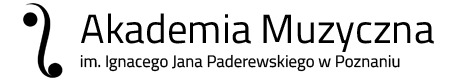 Kierunek studiów wybrany podczas rejestracji …ogólnouczelniany……Liczba wypełnionych ankiet    - 138+54+45+81+37+8=357Miejsce stałego zameldowania (województwo) …Pomorskie                      -    13Podkarpackie                  -   10Wielkopolskie                -   89Warmińsko-Mazurskie   -   15Mazowieckie                 -    20Kujawsko-Pomorskie    -    27Zachodniopomorskie     -    23Lubelskie                       -      8Opolskie                        -      9Świętokrzyskie              -      3Śląskie                            -   21Łódzkie                          -     7Lubuskie                        -    22Dolnośląskie                  -    13Małopolskie                   -    21Podlaskie                         -    5Brak odpowiedzi             -    4Rodzaj studiówI stopnia157II stopnia48III stopnia4Jaką szkołę średnią lub studiaukończyłeś /aś?/możesz zaznaczyć więcej niż jedną odpowiedź/Liceum ogólnokształcące242Liceum muzyczne59Szkoła muzyczna I stopnia113Jaką szkołę średnią lub studiaukończyłeś /aś?/możesz zaznaczyć więcej niż jedną odpowiedź/Szkoła muzyczna II stopnia160Technikum18inne8Jaką szkołę średnią lub studiaukończyłeś /aś?/możesz zaznaczyć więcej niż jedną odpowiedź/Studia muzyczne I stopnia80Studia inne I stopnia 27Studia muzyczne II stopnia24Jaką szkołę średnią lub studiaukończyłeś /aś?/możesz zaznaczyć więcej niż jedną odpowiedź/Studia inneII stopnia12Studia jednolite 5-letnie8Studia jednolite 6-letnie1Skąd dowiedziałeś /aś się o naszej Uczelni i wybranym kierunku studiów?/możesz zaznaczyć max.3 odpowiedzi/podczas dni otwartych27otrzymałem informację od znajomych
225otrzymałem informację od studentów i absolwentów211Skąd dowiedziałeś /aś się o naszej Uczelni i wybranym kierunku studiów?/możesz zaznaczyć max.3 odpowiedzi/ze strony internetowej167ze strony Facebook19z portali edukacyjnych13Skąd dowiedziałeś /aś się o naszej Uczelni i wybranym kierunku studiów?/możesz zaznaczyć max.3 odpowiedzi/z informacji radiowej4z informacji telewizyjnej0z informacji prasowej0Jakie atuty Uczelni zadecydowały o jej wyborze ?
/możesz zaznaczyć max.3 odpowiedzi/prestiż Uczelni126kadra akademicka204ciekawe kierunki i specjalności106Jakie atuty Uczelni zadecydowały o jej wyborze ?
/możesz zaznaczyć max.3 odpowiedzi/dobre opinie studentów i absolwentów178baza socjalna (dom studencki, pływalnia, klub)2baza dydaktyczna20Jakie atuty Uczelni zadecydowały o jej wyborze ?
/możesz zaznaczyć max.3 odpowiedzi/działalność artystyczna i naukowa139atrakcyjne stypendia7lokalizacjaw Poznaniu152